Construction procedures (Clause 4.2)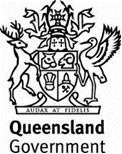 Annexure MRTS62.1 (November 2023)Annexure MRTS62.1 (November 2023)Annexure MRTS62.1 (November 2023)Bridge SubstructureBridge SubstructureBridge SubstructureSpecific Contract RequirementsSpecific Contract RequirementsSpecific Contract RequirementsContract Number Contract Number Note:Clause references within brackets in this Annexure refer to Clauses in the parent Technical Specification MRTS62 unless otherwise noted.Clause references within brackets in this Annexure refer to Clauses in the parent Technical Specification MRTS62 unless otherwise noted.Clause references within brackets in this Annexure refer to Clauses in the parent Technical Specification MRTS62 unless otherwise noted.The following construction procedures are required to be submitted to the Administrator.The following construction procedures are required to be submitted to the Administrator.Proprietary shrinkage compensated grout or shrinkage compensated micro-concrete – Transport and Main Roads Registered Products (Clauses 10.2)Proprietary shrinkage compensated grout or shrinkage compensated micro-concrete – Transport and Main Roads Registered Products (Clauses 10.2)The following products are registered for use.Supplementary requirements (Clause 17)Supplementary requirements (Clause 17)The following supplementary requirements shall apply.